第８号様式（第２条関係）（表面）（裏面）注　1　備考の欄は，記入しないこと。　　2　役員等の定数の欄の(　)内には，現員を記入すること。　　3　理事会等への出席回数の欄には，前年度において理事会及び評議員会に現に出席した回数(代理，書面等による出席を除く。)を記入すること。　　4　不動産の所有状況の評価額の欄には，帳簿価格を記載すること。ただし，担保提供している不動産については，担保提供時の評価額を記入すること。　　5　施設を設置しない社会福祉事業の会計は，事業会計により行うこと。　　6　施設会計，事業会計，公益事業会計及び収益事業会計については，施設及び事業ごとに作成し，記入すること。　　　なお，上記の勘定科目によることが困難な事業の場合は，現に使用している科目名に変えて記入すること。　　7　施設会計の引当金の項及び引当金戻入の項は，保育所経営に係る事業にあつては，記入を要しないこと。　　8　この報告書には，社会福祉法施行規則第9条第3項各号に掲げる書類を添付すること。　　　　　　　　　　　　　　　　　　　　　　　　　　　　　　　　年　　月　　日　　　西之表市長　　　　様　　　　　　　　　　　　　　　　　　報告者　主たる事務所の所在地　　　　　　　　　　　　　　　　　　　　　　　　　　　　　　　　　　　　　　　名称　　　　　　　　　　　　　　　　　　　　　　　　　　　　　　　　　　　　　（電話）　　　　　　　　　　　　　　　　　　　　　　　　　　　　　　　　　　　　　　　住所　　　　　　　　　　　　　　　　　　　　　　　　　　　　　　　　　　　　　　代表者　　　　　　　　　　　　　　　　　　　　　　　　　　　　　　　　　　　　　　　氏名　　　　　　　　社会福祉法人現況報告書　社会福祉法第59条第1項の規定により、　　　　年４月１日現在の社会福祉法人の現況を下記のとおり報告します。記　　　　　　　　　　　　　　　　　　　　　　　　　　　　　　　　年　　月　　日　　　西之表市長　　　　様　　　　　　　　　　　　　　　　　　報告者　主たる事務所の所在地　　　　　　　　　　　　　　　　　　　　　　　　　　　　　　　　　　　　　　　名称　　　　　　　　　　　　　　　　　　　　　　　　　　　　　　　　　　　　　（電話）　　　　　　　　　　　　　　　　　　　　　　　　　　　　　　　　　　　　　　　住所　　　　　　　　　　　　　　　　　　　　　　　　　　　　　　　　　　　　　　代表者　　　　　　　　　　　　　　　　　　　　　　　　　　　　　　　　　　　　　　　氏名　　　　　　　　社会福祉法人現況報告書　社会福祉法第59条第1項の規定により、　　　　年４月１日現在の社会福祉法人の現況を下記のとおり報告します。記　　　　　　　　　　　　　　　　　　　　　　　　　　　　　　　　年　　月　　日　　　西之表市長　　　　様　　　　　　　　　　　　　　　　　　報告者　主たる事務所の所在地　　　　　　　　　　　　　　　　　　　　　　　　　　　　　　　　　　　　　　　名称　　　　　　　　　　　　　　　　　　　　　　　　　　　　　　　　　　　　　（電話）　　　　　　　　　　　　　　　　　　　　　　　　　　　　　　　　　　　　　　　住所　　　　　　　　　　　　　　　　　　　　　　　　　　　　　　　　　　　　　　代表者　　　　　　　　　　　　　　　　　　　　　　　　　　　　　　　　　　　　　　　氏名　　　　　　　　社会福祉法人現況報告書　社会福祉法第59条第1項の規定により、　　　　年４月１日現在の社会福祉法人の現況を下記のとおり報告します。記　　　　　　　　　　　　　　　　　　　　　　　　　　　　　　　　年　　月　　日　　　西之表市長　　　　様　　　　　　　　　　　　　　　　　　報告者　主たる事務所の所在地　　　　　　　　　　　　　　　　　　　　　　　　　　　　　　　　　　　　　　　名称　　　　　　　　　　　　　　　　　　　　　　　　　　　　　　　　　　　　　（電話）　　　　　　　　　　　　　　　　　　　　　　　　　　　　　　　　　　　　　　　住所　　　　　　　　　　　　　　　　　　　　　　　　　　　　　　　　　　　　　　代表者　　　　　　　　　　　　　　　　　　　　　　　　　　　　　　　　　　　　　　　氏名　　　　　　　　社会福祉法人現況報告書　社会福祉法第59条第1項の規定により、　　　　年４月１日現在の社会福祉法人の現況を下記のとおり報告します。記　　　　　　　　　　　　　　　　　　　　　　　　　　　　　　　　年　　月　　日　　　西之表市長　　　　様　　　　　　　　　　　　　　　　　　報告者　主たる事務所の所在地　　　　　　　　　　　　　　　　　　　　　　　　　　　　　　　　　　　　　　　名称　　　　　　　　　　　　　　　　　　　　　　　　　　　　　　　　　　　　　（電話）　　　　　　　　　　　　　　　　　　　　　　　　　　　　　　　　　　　　　　　住所　　　　　　　　　　　　　　　　　　　　　　　　　　　　　　　　　　　　　　代表者　　　　　　　　　　　　　　　　　　　　　　　　　　　　　　　　　　　　　　　氏名　　　　　　　　社会福祉法人現況報告書　社会福祉法第59条第1項の規定により、　　　　年４月１日現在の社会福祉法人の現況を下記のとおり報告します。記　　　　　　　　　　　　　　　　　　　　　　　　　　　　　　　　年　　月　　日　　　西之表市長　　　　様　　　　　　　　　　　　　　　　　　報告者　主たる事務所の所在地　　　　　　　　　　　　　　　　　　　　　　　　　　　　　　　　　　　　　　　名称　　　　　　　　　　　　　　　　　　　　　　　　　　　　　　　　　　　　　（電話）　　　　　　　　　　　　　　　　　　　　　　　　　　　　　　　　　　　　　　　住所　　　　　　　　　　　　　　　　　　　　　　　　　　　　　　　　　　　　　　代表者　　　　　　　　　　　　　　　　　　　　　　　　　　　　　　　　　　　　　　　氏名　　　　　　　　社会福祉法人現況報告書　社会福祉法第59条第1項の規定により、　　　　年４月１日現在の社会福祉法人の現況を下記のとおり報告します。記　　　　　　　　　　　　　　　　　　　　　　　　　　　　　　　　年　　月　　日　　　西之表市長　　　　様　　　　　　　　　　　　　　　　　　報告者　主たる事務所の所在地　　　　　　　　　　　　　　　　　　　　　　　　　　　　　　　　　　　　　　　名称　　　　　　　　　　　　　　　　　　　　　　　　　　　　　　　　　　　　　（電話）　　　　　　　　　　　　　　　　　　　　　　　　　　　　　　　　　　　　　　　住所　　　　　　　　　　　　　　　　　　　　　　　　　　　　　　　　　　　　　　代表者　　　　　　　　　　　　　　　　　　　　　　　　　　　　　　　　　　　　　　　氏名　　　　　　　　社会福祉法人現況報告書　社会福祉法第59条第1項の規定により、　　　　年４月１日現在の社会福祉法人の現況を下記のとおり報告します。記　　　　　　　　　　　　　　　　　　　　　　　　　　　　　　　　年　　月　　日　　　西之表市長　　　　様　　　　　　　　　　　　　　　　　　報告者　主たる事務所の所在地　　　　　　　　　　　　　　　　　　　　　　　　　　　　　　　　　　　　　　　名称　　　　　　　　　　　　　　　　　　　　　　　　　　　　　　　　　　　　　（電話）　　　　　　　　　　　　　　　　　　　　　　　　　　　　　　　　　　　　　　　住所　　　　　　　　　　　　　　　　　　　　　　　　　　　　　　　　　　　　　　代表者　　　　　　　　　　　　　　　　　　　　　　　　　　　　　　　　　　　　　　　氏名　　　　　　　　社会福祉法人現況報告書　社会福祉法第59条第1項の規定により、　　　　年４月１日現在の社会福祉法人の現況を下記のとおり報告します。記　　　　　　　　　　　　　　　　　　　　　　　　　　　　　　　　年　　月　　日　　　西之表市長　　　　様　　　　　　　　　　　　　　　　　　報告者　主たる事務所の所在地　　　　　　　　　　　　　　　　　　　　　　　　　　　　　　　　　　　　　　　名称　　　　　　　　　　　　　　　　　　　　　　　　　　　　　　　　　　　　　（電話）　　　　　　　　　　　　　　　　　　　　　　　　　　　　　　　　　　　　　　　住所　　　　　　　　　　　　　　　　　　　　　　　　　　　　　　　　　　　　　　代表者　　　　　　　　　　　　　　　　　　　　　　　　　　　　　　　　　　　　　　　氏名　　　　　　　　社会福祉法人現況報告書　社会福祉法第59条第1項の規定により、　　　　年４月１日現在の社会福祉法人の現況を下記のとおり報告します。記　　　　　　　　　　　　　　　　　　　　　　　　　　　　　　　　年　　月　　日　　　西之表市長　　　　様　　　　　　　　　　　　　　　　　　報告者　主たる事務所の所在地　　　　　　　　　　　　　　　　　　　　　　　　　　　　　　　　　　　　　　　名称　　　　　　　　　　　　　　　　　　　　　　　　　　　　　　　　　　　　　（電話）　　　　　　　　　　　　　　　　　　　　　　　　　　　　　　　　　　　　　　　住所　　　　　　　　　　　　　　　　　　　　　　　　　　　　　　　　　　　　　　代表者　　　　　　　　　　　　　　　　　　　　　　　　　　　　　　　　　　　　　　　氏名　　　　　　　　社会福祉法人現況報告書　社会福祉法第59条第1項の規定により、　　　　年４月１日現在の社会福祉法人の現況を下記のとおり報告します。記　　　　　　　　　　　　　　　　　　　　　　　　　　　　　　　　年　　月　　日　　　西之表市長　　　　様　　　　　　　　　　　　　　　　　　報告者　主たる事務所の所在地　　　　　　　　　　　　　　　　　　　　　　　　　　　　　　　　　　　　　　　名称　　　　　　　　　　　　　　　　　　　　　　　　　　　　　　　　　　　　　（電話）　　　　　　　　　　　　　　　　　　　　　　　　　　　　　　　　　　　　　　　住所　　　　　　　　　　　　　　　　　　　　　　　　　　　　　　　　　　　　　　代表者　　　　　　　　　　　　　　　　　　　　　　　　　　　　　　　　　　　　　　　氏名　　　　　　　　社会福祉法人現況報告書　社会福祉法第59条第1項の規定により、　　　　年４月１日現在の社会福祉法人の現況を下記のとおり報告します。記　　　　　　　　　　　　　　　　　　　　　　　　　　　　　　　　年　　月　　日　　　西之表市長　　　　様　　　　　　　　　　　　　　　　　　報告者　主たる事務所の所在地　　　　　　　　　　　　　　　　　　　　　　　　　　　　　　　　　　　　　　　名称　　　　　　　　　　　　　　　　　　　　　　　　　　　　　　　　　　　　　（電話）　　　　　　　　　　　　　　　　　　　　　　　　　　　　　　　　　　　　　　　住所　　　　　　　　　　　　　　　　　　　　　　　　　　　　　　　　　　　　　　代表者　　　　　　　　　　　　　　　　　　　　　　　　　　　　　　　　　　　　　　　氏名　　　　　　　　社会福祉法人現況報告書　社会福祉法第59条第1項の規定により、　　　　年４月１日現在の社会福祉法人の現況を下記のとおり報告します。記　　　　　　　　　　　　　　　　　　　　　　　　　　　　　　　　年　　月　　日　　　西之表市長　　　　様　　　　　　　　　　　　　　　　　　報告者　主たる事務所の所在地　　　　　　　　　　　　　　　　　　　　　　　　　　　　　　　　　　　　　　　名称　　　　　　　　　　　　　　　　　　　　　　　　　　　　　　　　　　　　　（電話）　　　　　　　　　　　　　　　　　　　　　　　　　　　　　　　　　　　　　　　住所　　　　　　　　　　　　　　　　　　　　　　　　　　　　　　　　　　　　　　代表者　　　　　　　　　　　　　　　　　　　　　　　　　　　　　　　　　　　　　　　氏名　　　　　　　　社会福祉法人現況報告書　社会福祉法第59条第1項の規定により、　　　　年４月１日現在の社会福祉法人の現況を下記のとおり報告します。記　　　　　　　　　　　　　　　　　　　　　　　　　　　　　　　　年　　月　　日　　　西之表市長　　　　様　　　　　　　　　　　　　　　　　　報告者　主たる事務所の所在地　　　　　　　　　　　　　　　　　　　　　　　　　　　　　　　　　　　　　　　名称　　　　　　　　　　　　　　　　　　　　　　　　　　　　　　　　　　　　　（電話）　　　　　　　　　　　　　　　　　　　　　　　　　　　　　　　　　　　　　　　住所　　　　　　　　　　　　　　　　　　　　　　　　　　　　　　　　　　　　　　代表者　　　　　　　　　　　　　　　　　　　　　　　　　　　　　　　　　　　　　　　氏名　　　　　　　　社会福祉法人現況報告書　社会福祉法第59条第1項の規定により、　　　　年４月１日現在の社会福祉法人の現況を下記のとおり報告します。記　　　　　　　　　　　　　　　　　　　　　　　　　　　　　　　　年　　月　　日　　　西之表市長　　　　様　　　　　　　　　　　　　　　　　　報告者　主たる事務所の所在地　　　　　　　　　　　　　　　　　　　　　　　　　　　　　　　　　　　　　　　名称　　　　　　　　　　　　　　　　　　　　　　　　　　　　　　　　　　　　　（電話）　　　　　　　　　　　　　　　　　　　　　　　　　　　　　　　　　　　　　　　住所　　　　　　　　　　　　　　　　　　　　　　　　　　　　　　　　　　　　　　代表者　　　　　　　　　　　　　　　　　　　　　　　　　　　　　　　　　　　　　　　氏名　　　　　　　　社会福祉法人現況報告書　社会福祉法第59条第1項の規定により、　　　　年４月１日現在の社会福祉法人の現況を下記のとおり報告します。記　　　　　　　　　　　　　　　　　　　　　　　　　　　　　　　　年　　月　　日　　　西之表市長　　　　様　　　　　　　　　　　　　　　　　　報告者　主たる事務所の所在地　　　　　　　　　　　　　　　　　　　　　　　　　　　　　　　　　　　　　　　名称　　　　　　　　　　　　　　　　　　　　　　　　　　　　　　　　　　　　　（電話）　　　　　　　　　　　　　　　　　　　　　　　　　　　　　　　　　　　　　　　住所　　　　　　　　　　　　　　　　　　　　　　　　　　　　　　　　　　　　　　代表者　　　　　　　　　　　　　　　　　　　　　　　　　　　　　　　　　　　　　　　氏名　　　　　　　　社会福祉法人現況報告書　社会福祉法第59条第1項の規定により、　　　　年４月１日現在の社会福祉法人の現況を下記のとおり報告します。記　　　　　　　　　　　　　　　　　　　　　　　　　　　　　　　　年　　月　　日　　　西之表市長　　　　様　　　　　　　　　　　　　　　　　　報告者　主たる事務所の所在地　　　　　　　　　　　　　　　　　　　　　　　　　　　　　　　　　　　　　　　名称　　　　　　　　　　　　　　　　　　　　　　　　　　　　　　　　　　　　　（電話）　　　　　　　　　　　　　　　　　　　　　　　　　　　　　　　　　　　　　　　住所　　　　　　　　　　　　　　　　　　　　　　　　　　　　　　　　　　　　　　代表者　　　　　　　　　　　　　　　　　　　　　　　　　　　　　　　　　　　　　　　氏名　　　　　　　　社会福祉法人現況報告書　社会福祉法第59条第1項の規定により、　　　　年４月１日現在の社会福祉法人の現況を下記のとおり報告します。記　　　　　　　　　　　　　　　　　　　　　　　　　　　　　　　　年　　月　　日　　　西之表市長　　　　様　　　　　　　　　　　　　　　　　　報告者　主たる事務所の所在地　　　　　　　　　　　　　　　　　　　　　　　　　　　　　　　　　　　　　　　名称　　　　　　　　　　　　　　　　　　　　　　　　　　　　　　　　　　　　　（電話）　　　　　　　　　　　　　　　　　　　　　　　　　　　　　　　　　　　　　　　住所　　　　　　　　　　　　　　　　　　　　　　　　　　　　　　　　　　　　　　代表者　　　　　　　　　　　　　　　　　　　　　　　　　　　　　　　　　　　　　　　氏名　　　　　　　　社会福祉法人現況報告書　社会福祉法第59条第1項の規定により、　　　　年４月１日現在の社会福祉法人の現況を下記のとおり報告します。記　　　　　　　　　　　　　　　　　　　　　　　　　　　　　　　　年　　月　　日　　　西之表市長　　　　様　　　　　　　　　　　　　　　　　　報告者　主たる事務所の所在地　　　　　　　　　　　　　　　　　　　　　　　　　　　　　　　　　　　　　　　名称　　　　　　　　　　　　　　　　　　　　　　　　　　　　　　　　　　　　　（電話）　　　　　　　　　　　　　　　　　　　　　　　　　　　　　　　　　　　　　　　住所　　　　　　　　　　　　　　　　　　　　　　　　　　　　　　　　　　　　　　代表者　　　　　　　　　　　　　　　　　　　　　　　　　　　　　　　　　　　　　　　氏名　　　　　　　　社会福祉法人現況報告書　社会福祉法第59条第1項の規定により、　　　　年４月１日現在の社会福祉法人の現況を下記のとおり報告します。記　　　　　　　　　　　　　　　　　　　　　　　　　　　　　　　　年　　月　　日　　　西之表市長　　　　様　　　　　　　　　　　　　　　　　　報告者　主たる事務所の所在地　　　　　　　　　　　　　　　　　　　　　　　　　　　　　　　　　　　　　　　名称　　　　　　　　　　　　　　　　　　　　　　　　　　　　　　　　　　　　　（電話）　　　　　　　　　　　　　　　　　　　　　　　　　　　　　　　　　　　　　　　住所　　　　　　　　　　　　　　　　　　　　　　　　　　　　　　　　　　　　　　代表者　　　　　　　　　　　　　　　　　　　　　　　　　　　　　　　　　　　　　　　氏名　　　　　　　　社会福祉法人現況報告書　社会福祉法第59条第1項の規定により、　　　　年４月１日現在の社会福祉法人の現況を下記のとおり報告します。記　　　　　　　　　　　　　　　　　　　　　　　　　　　　　　　　年　　月　　日　　　西之表市長　　　　様　　　　　　　　　　　　　　　　　　報告者　主たる事務所の所在地　　　　　　　　　　　　　　　　　　　　　　　　　　　　　　　　　　　　　　　名称　　　　　　　　　　　　　　　　　　　　　　　　　　　　　　　　　　　　　（電話）　　　　　　　　　　　　　　　　　　　　　　　　　　　　　　　　　　　　　　　住所　　　　　　　　　　　　　　　　　　　　　　　　　　　　　　　　　　　　　　代表者　　　　　　　　　　　　　　　　　　　　　　　　　　　　　　　　　　　　　　　氏名　　　　　　　　社会福祉法人現況報告書　社会福祉法第59条第1項の規定により、　　　　年４月１日現在の社会福祉法人の現況を下記のとおり報告します。記　　　　　　　　　　　　　　　　　　　　　　　　　　　　　　　　年　　月　　日　　　西之表市長　　　　様　　　　　　　　　　　　　　　　　　報告者　主たる事務所の所在地　　　　　　　　　　　　　　　　　　　　　　　　　　　　　　　　　　　　　　　名称　　　　　　　　　　　　　　　　　　　　　　　　　　　　　　　　　　　　　（電話）　　　　　　　　　　　　　　　　　　　　　　　　　　　　　　　　　　　　　　　住所　　　　　　　　　　　　　　　　　　　　　　　　　　　　　　　　　　　　　　代表者　　　　　　　　　　　　　　　　　　　　　　　　　　　　　　　　　　　　　　　氏名　　　　　　　　社会福祉法人現況報告書　社会福祉法第59条第1項の規定により、　　　　年４月１日現在の社会福祉法人の現況を下記のとおり報告します。記　　　　　　　　　　　　　　　　　　　　　　　　　　　　　　　　年　　月　　日　　　西之表市長　　　　様　　　　　　　　　　　　　　　　　　報告者　主たる事務所の所在地　　　　　　　　　　　　　　　　　　　　　　　　　　　　　　　　　　　　　　　名称　　　　　　　　　　　　　　　　　　　　　　　　　　　　　　　　　　　　　（電話）　　　　　　　　　　　　　　　　　　　　　　　　　　　　　　　　　　　　　　　住所　　　　　　　　　　　　　　　　　　　　　　　　　　　　　　　　　　　　　　代表者　　　　　　　　　　　　　　　　　　　　　　　　　　　　　　　　　　　　　　　氏名　　　　　　　　社会福祉法人現況報告書　社会福祉法第59条第1項の規定により、　　　　年４月１日現在の社会福祉法人の現況を下記のとおり報告します。記　　　　　　　　　　　　　　　　　　　　　　　　　　　　　　　　年　　月　　日　　　西之表市長　　　　様　　　　　　　　　　　　　　　　　　報告者　主たる事務所の所在地　　　　　　　　　　　　　　　　　　　　　　　　　　　　　　　　　　　　　　　名称　　　　　　　　　　　　　　　　　　　　　　　　　　　　　　　　　　　　　（電話）　　　　　　　　　　　　　　　　　　　　　　　　　　　　　　　　　　　　　　　住所　　　　　　　　　　　　　　　　　　　　　　　　　　　　　　　　　　　　　　代表者　　　　　　　　　　　　　　　　　　　　　　　　　　　　　　　　　　　　　　　氏名　　　　　　　　社会福祉法人現況報告書　社会福祉法第59条第1項の規定により、　　　　年４月１日現在の社会福祉法人の現況を下記のとおり報告します。記　　　　　　　　　　　　　　　　　　　　　　　　　　　　　　　　年　　月　　日　　　西之表市長　　　　様　　　　　　　　　　　　　　　　　　報告者　主たる事務所の所在地　　　　　　　　　　　　　　　　　　　　　　　　　　　　　　　　　　　　　　　名称　　　　　　　　　　　　　　　　　　　　　　　　　　　　　　　　　　　　　（電話）　　　　　　　　　　　　　　　　　　　　　　　　　　　　　　　　　　　　　　　住所　　　　　　　　　　　　　　　　　　　　　　　　　　　　　　　　　　　　　　代表者　　　　　　　　　　　　　　　　　　　　　　　　　　　　　　　　　　　　　　　氏名　　　　　　　　社会福祉法人現況報告書　社会福祉法第59条第1項の規定により、　　　　年４月１日現在の社会福祉法人の現況を下記のとおり報告します。記　　　　　　　　　　　　　　　　　　　　　　　　　　　　　　　　年　　月　　日　　　西之表市長　　　　様　　　　　　　　　　　　　　　　　　報告者　主たる事務所の所在地　　　　　　　　　　　　　　　　　　　　　　　　　　　　　　　　　　　　　　　名称　　　　　　　　　　　　　　　　　　　　　　　　　　　　　　　　　　　　　（電話）　　　　　　　　　　　　　　　　　　　　　　　　　　　　　　　　　　　　　　　住所　　　　　　　　　　　　　　　　　　　　　　　　　　　　　　　　　　　　　　代表者　　　　　　　　　　　　　　　　　　　　　　　　　　　　　　　　　　　　　　　氏名　　　　　　　　社会福祉法人現況報告書　社会福祉法第59条第1項の規定により、　　　　年４月１日現在の社会福祉法人の現況を下記のとおり報告します。記　　　　　　　　　　　　　　　　　　　　　　　　　　　　　　　　年　　月　　日　　　西之表市長　　　　様　　　　　　　　　　　　　　　　　　報告者　主たる事務所の所在地　　　　　　　　　　　　　　　　　　　　　　　　　　　　　　　　　　　　　　　名称　　　　　　　　　　　　　　　　　　　　　　　　　　　　　　　　　　　　　（電話）　　　　　　　　　　　　　　　　　　　　　　　　　　　　　　　　　　　　　　　住所　　　　　　　　　　　　　　　　　　　　　　　　　　　　　　　　　　　　　　代表者　　　　　　　　　　　　　　　　　　　　　　　　　　　　　　　　　　　　　　　氏名　　　　　　　　社会福祉法人現況報告書　社会福祉法第59条第1項の規定により、　　　　年４月１日現在の社会福祉法人の現況を下記のとおり報告します。記　　　　　　　　　　　　　　　　　　　　　　　　　　　　　　　　年　　月　　日　　　西之表市長　　　　様　　　　　　　　　　　　　　　　　　報告者　主たる事務所の所在地　　　　　　　　　　　　　　　　　　　　　　　　　　　　　　　　　　　　　　　名称　　　　　　　　　　　　　　　　　　　　　　　　　　　　　　　　　　　　　（電話）　　　　　　　　　　　　　　　　　　　　　　　　　　　　　　　　　　　　　　　住所　　　　　　　　　　　　　　　　　　　　　　　　　　　　　　　　　　　　　　代表者　　　　　　　　　　　　　　　　　　　　　　　　　　　　　　　　　　　　　　　氏名　　　　　　　　社会福祉法人現況報告書　社会福祉法第59条第1項の規定により、　　　　年４月１日現在の社会福祉法人の現況を下記のとおり報告します。記　　　　　　　　　　　　　　　　　　　　　　　　　　　　　　　　年　　月　　日　　　西之表市長　　　　様　　　　　　　　　　　　　　　　　　報告者　主たる事務所の所在地　　　　　　　　　　　　　　　　　　　　　　　　　　　　　　　　　　　　　　　名称　　　　　　　　　　　　　　　　　　　　　　　　　　　　　　　　　　　　　（電話）　　　　　　　　　　　　　　　　　　　　　　　　　　　　　　　　　　　　　　　住所　　　　　　　　　　　　　　　　　　　　　　　　　　　　　　　　　　　　　　代表者　　　　　　　　　　　　　　　　　　　　　　　　　　　　　　　　　　　　　　　氏名　　　　　　　　社会福祉法人現況報告書　社会福祉法第59条第1項の規定により、　　　　年４月１日現在の社会福祉法人の現況を下記のとおり報告します。記　　　　　　　　　　　　　　　　　　　　　　　　　　　　　　　　年　　月　　日　　　西之表市長　　　　様　　　　　　　　　　　　　　　　　　報告者　主たる事務所の所在地　　　　　　　　　　　　　　　　　　　　　　　　　　　　　　　　　　　　　　　名称　　　　　　　　　　　　　　　　　　　　　　　　　　　　　　　　　　　　　（電話）　　　　　　　　　　　　　　　　　　　　　　　　　　　　　　　　　　　　　　　住所　　　　　　　　　　　　　　　　　　　　　　　　　　　　　　　　　　　　　　代表者　　　　　　　　　　　　　　　　　　　　　　　　　　　　　　　　　　　　　　　氏名　　　　　　　　社会福祉法人現況報告書　社会福祉法第59条第1項の規定により、　　　　年４月１日現在の社会福祉法人の現況を下記のとおり報告します。記　　　　　　　　　　　　　　　　　　　　　　　　　　　　　　　　年　　月　　日　　　西之表市長　　　　様　　　　　　　　　　　　　　　　　　報告者　主たる事務所の所在地　　　　　　　　　　　　　　　　　　　　　　　　　　　　　　　　　　　　　　　名称　　　　　　　　　　　　　　　　　　　　　　　　　　　　　　　　　　　　　（電話）　　　　　　　　　　　　　　　　　　　　　　　　　　　　　　　　　　　　　　　住所　　　　　　　　　　　　　　　　　　　　　　　　　　　　　　　　　　　　　　代表者　　　　　　　　　　　　　　　　　　　　　　　　　　　　　　　　　　　　　　　氏名　　　　　　　　社会福祉法人現況報告書　社会福祉法第59条第1項の規定により、　　　　年４月１日現在の社会福祉法人の現況を下記のとおり報告します。記　　　　　　　　　　　　　　　　　　　　　　　　　　　　　　　　年　　月　　日　　　西之表市長　　　　様　　　　　　　　　　　　　　　　　　報告者　主たる事務所の所在地　　　　　　　　　　　　　　　　　　　　　　　　　　　　　　　　　　　　　　　名称　　　　　　　　　　　　　　　　　　　　　　　　　　　　　　　　　　　　　（電話）　　　　　　　　　　　　　　　　　　　　　　　　　　　　　　　　　　　　　　　住所　　　　　　　　　　　　　　　　　　　　　　　　　　　　　　　　　　　　　　代表者　　　　　　　　　　　　　　　　　　　　　　　　　　　　　　　　　　　　　　　氏名　　　　　　　　社会福祉法人現況報告書　社会福祉法第59条第1項の規定により、　　　　年４月１日現在の社会福祉法人の現況を下記のとおり報告します。記　　　　　　　　　　　　　　　　　　　　　　　　　　　　　　　　年　　月　　日　　　西之表市長　　　　様　　　　　　　　　　　　　　　　　　報告者　主たる事務所の所在地　　　　　　　　　　　　　　　　　　　　　　　　　　　　　　　　　　　　　　　名称　　　　　　　　　　　　　　　　　　　　　　　　　　　　　　　　　　　　　（電話）　　　　　　　　　　　　　　　　　　　　　　　　　　　　　　　　　　　　　　　住所　　　　　　　　　　　　　　　　　　　　　　　　　　　　　　　　　　　　　　代表者　　　　　　　　　　　　　　　　　　　　　　　　　　　　　　　　　　　　　　　氏名　　　　　　　　社会福祉法人現況報告書　社会福祉法第59条第1項の規定により、　　　　年４月１日現在の社会福祉法人の現況を下記のとおり報告します。記　　　　　　　　　　　　　　　　　　　　　　　　　　　　　　　　年　　月　　日　　　西之表市長　　　　様　　　　　　　　　　　　　　　　　　報告者　主たる事務所の所在地　　　　　　　　　　　　　　　　　　　　　　　　　　　　　　　　　　　　　　　名称　　　　　　　　　　　　　　　　　　　　　　　　　　　　　　　　　　　　　（電話）　　　　　　　　　　　　　　　　　　　　　　　　　　　　　　　　　　　　　　　住所　　　　　　　　　　　　　　　　　　　　　　　　　　　　　　　　　　　　　　代表者　　　　　　　　　　　　　　　　　　　　　　　　　　　　　　　　　　　　　　　氏名　　　　　　　　社会福祉法人現況報告書　社会福祉法第59条第1項の規定により、　　　　年４月１日現在の社会福祉法人の現況を下記のとおり報告します。記　　　　　　　　　　　　　　　　　　　　　　　　　　　　　　　　年　　月　　日　　　西之表市長　　　　様　　　　　　　　　　　　　　　　　　報告者　主たる事務所の所在地　　　　　　　　　　　　　　　　　　　　　　　　　　　　　　　　　　　　　　　名称　　　　　　　　　　　　　　　　　　　　　　　　　　　　　　　　　　　　　（電話）　　　　　　　　　　　　　　　　　　　　　　　　　　　　　　　　　　　　　　　住所　　　　　　　　　　　　　　　　　　　　　　　　　　　　　　　　　　　　　　代表者　　　　　　　　　　　　　　　　　　　　　　　　　　　　　　　　　　　　　　　氏名　　　　　　　　社会福祉法人現況報告書　社会福祉法第59条第1項の規定により、　　　　年４月１日現在の社会福祉法人の現況を下記のとおり報告します。記　　　　　　　　　　　　　　　　　　　　　　　　　　　　　　　　年　　月　　日　　　西之表市長　　　　様　　　　　　　　　　　　　　　　　　報告者　主たる事務所の所在地　　　　　　　　　　　　　　　　　　　　　　　　　　　　　　　　　　　　　　　名称　　　　　　　　　　　　　　　　　　　　　　　　　　　　　　　　　　　　　（電話）　　　　　　　　　　　　　　　　　　　　　　　　　　　　　　　　　　　　　　　住所　　　　　　　　　　　　　　　　　　　　　　　　　　　　　　　　　　　　　　代表者　　　　　　　　　　　　　　　　　　　　　　　　　　　　　　　　　　　　　　　氏名　　　　　　　　社会福祉法人現況報告書　社会福祉法第59条第1項の規定により、　　　　年４月１日現在の社会福祉法人の現況を下記のとおり報告します。記　　　　　　　　　　　　　　　　　　　　　　　　　　　　　　　　年　　月　　日　　　西之表市長　　　　様　　　　　　　　　　　　　　　　　　報告者　主たる事務所の所在地　　　　　　　　　　　　　　　　　　　　　　　　　　　　　　　　　　　　　　　名称　　　　　　　　　　　　　　　　　　　　　　　　　　　　　　　　　　　　　（電話）　　　　　　　　　　　　　　　　　　　　　　　　　　　　　　　　　　　　　　　住所　　　　　　　　　　　　　　　　　　　　　　　　　　　　　　　　　　　　　　代表者　　　　　　　　　　　　　　　　　　　　　　　　　　　　　　　　　　　　　　　氏名　　　　　　　　社会福祉法人現況報告書　社会福祉法第59条第1項の規定により、　　　　年４月１日現在の社会福祉法人の現況を下記のとおり報告します。記　　　　　　　　　　　　　　　　　　　　　　　　　　　　　　　　年　　月　　日　　　西之表市長　　　　様　　　　　　　　　　　　　　　　　　報告者　主たる事務所の所在地　　　　　　　　　　　　　　　　　　　　　　　　　　　　　　　　　　　　　　　名称　　　　　　　　　　　　　　　　　　　　　　　　　　　　　　　　　　　　　（電話）　　　　　　　　　　　　　　　　　　　　　　　　　　　　　　　　　　　　　　　住所　　　　　　　　　　　　　　　　　　　　　　　　　　　　　　　　　　　　　　代表者　　　　　　　　　　　　　　　　　　　　　　　　　　　　　　　　　　　　　　　氏名　　　　　　　　社会福祉法人現況報告書　社会福祉法第59条第1項の規定により、　　　　年４月１日現在の社会福祉法人の現況を下記のとおり報告します。記設立認可年月日設立認可年月日設立認可年月日設立認可年月日設立認可年月日設立認可年月日設立認可年月日設立登記年月日設立登記年月日設立登記年月日設立登記年月日設立登記年月日設立登記年月日設立登記年月日設立登記年月日設立登記年月日設立登記年月日備考備考事業事業事業社会福祉事業社会福祉事業社会福祉事業社会福祉事業種類及び名称種類及び名称種類及び名称種類及び名称種類及び名称所在地所在地所在地所在地所在地所在地所在地事業開始年月日事業開始年月日事業開始年月日事業開始年月日事業開始年月日事業開始年月日事業開始年月日事業開始年月日事業開始年月日定員定員定員定員定員事業事業事業社会福祉事業社会福祉事業社会福祉事業社会福祉事業第１種第１種第１種事業事業事業第２種第２種第２種事業の概要事業の概要事業の概要事業の概要事業の概要事業の概要事業の概要事業の概要事業の概要事業の概要事業の概要事業開始年月日事業開始年月日事業開始年月日事業開始年月日事業開始年月日事業開始年月日事業開始年月日事業開始年月日事業開始年月日事業開始年月日事業開始年月日事業開始年月日事業開始年月日事業開始年月日事業開始年月日事業開始年月日事業開始年月日事業開始年月日公益事業公益事業公益事業収益事業収益事業収益事業役員等役員等定数定数定数定数理事理事(　)(　)(　)(　)(　)(　)(　)(　)監事監事監事監事(　)(　)(　)(　)(　)(　)(　)(　)評議員評議員評議員評議員評議員評議員(　)役員等役員等役職役職役職氏名氏名氏名現就任年月日現就任年月日現就任年月日年齢年齢職業親族等特別関係人の有無親族等特別関係人の有無親族等特別関係人の有無親族等特別関係人の有無親族等特別関係人の有無親族等特別関係人の有無親族等特別関係人の有無役員の資格等(該当に○)役員の資格等(該当に○)役員の資格等(該当に○)役員の資格等(該当に○)役員の資格等(該当に○)役員の資格等(該当に○)役員の資格等(該当に○)役員の資格等(該当に○)役員の資格等(該当に○)役員の資格等(該当に○)役員の資格等(該当に○)役員の資格等(該当に○)役員の資格等(該当に○)役員の資格等(該当に○)理事会等への出席回数理事会等への出席回数役員等役員等学　識経験者学　識経験者学　識経験者地　域代表者地　域代表者地　域代表者地　域代表者地　域代表者施設長施設長施設長施設長その他その他役員等役員等施設長施設名施設名施設名施設名施設名施設名施設名施設名氏名氏名氏名氏名氏名氏名氏名氏名就任年月日就任年月日就任年月日就任年月日就任年月日就任年月日就任年月日就任年月日就任年月日年齢年齢年齢年齢法令等に定める資格の有無法令等に定める資格の有無法令等に定める資格の有無法令等に定める資格の有無法令等に定める資格の有無法令等に定める資格の有無法令等に定める資格の有無施設長理事会開催年月日開催年月日開催年月日開催年月日開催年月日開催年月日開催年月日開催年月日開催年月日開催年月日開催年月日出席者数出席者数出席者数出席者数出席者数決議事項決議事項決議事項決議事項決議事項決議事項決議事項決議事項決議事項決議事項決議事項決議事項決議事項決議事項決議事項決議事項決議事項決議事項決議事項決議事項理事会評議員愛不動産の所有状況　　　　　年３月日現在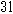 所在地所在地所在地所在地所在地所在地所在地所在地面積面積面積評価額(千円)評価額(千円)評価額(千円)担保提供状況担保提供状況担保提供状況担保提供状況担保提供状況担保提供状況担保提供状況担保提供状況担保提供状況担保提供状況担保提供状況担保提供状況担保提供状況担保提供状況担保提供状況担保提供状況担保提供状況担保提供状況担保提供状況担保提供状況担保提供状況担保提供状況不動産の所有状況　　　　　年３月日現在提供年月日提供年月日提供年月日提供年月日借入額(千円)借入額(千円)借入額(千円)借入額(千円)借入先借入先借入先借入先償還期限償還期限償還期限償還期限償還期限基本財産については、所轄庁の承認の有無基本財産については、所轄庁の承認の有無基本財産については、所轄庁の承認の有無基本財産については、所轄庁の承認の有無基本財産については、所轄庁の承認の有無不動産の所有状況　　　　　年３月日現在土地土地土地土地土地土地不動産の所有状況　　　　　年３月日現在建物建物建物建物建物建物（単位：千円）（単位：千円）（単位：千円）会計区分貸借対照表貸借対照表貸借対照表貸借対照表貸借対照表収支計算書収支計算書収支計算書収支計算書収支計算書備考決　算　の　状　況本部会計借方借方借方貸方貸方借方借方貸方貸方貸方決　算　の　状　況本部会計流動資産固定資産計流動資産固定資産計流動負債固定負債引当金基金積立金繰越金計事務費支出元利償還金繰入金支出雑支出固定資産取得費積立金繰入当期繰越金計補助金収入寄附金収入繰入金収入雑収入引当金戻入設備資金借入金収入積立金戻入計補助金収入寄附金収入繰入金収入雑収入引当金戻入設備資金借入金収入積立金戻入計決　算　の　状　況施設会計流動資産固定資産計流動資産固定資産計流動負債引当金運用財産基金繰越金計事務費支出事業費支出繰入金支出引当金繰入当期繰越金計事務費収入事業費収入補助金収入利用者負担金収入寄附金収入繰入金収入雑収入引当金戻入計事務費収入事業費収入補助金収入利用者負担金収入寄附金収入繰入金収入雑収入引当金戻入計決　算　の　状　況事業会計流動資産固定資産計流動資産固定資産計流動負債引当金運用財産基金繰越金計事務費支出事業費支出繰入金支出引当金繰入当期繰越金計事務費収入事業費収入補助金収入利用者負担金収入寄附金収入繰入金収入雑収入引当金戻入計事務費収入事業費収入補助金収入利用者負担金収入寄附金収入繰入金収入雑収入引当金戻入計決　算　の　状　況収益事業会計公益事業会計流動資産固定資産計流動資産固定資産計流動負債引当金事業用財産基金繰越金計事務費支出事業費支出繰入金支出積立金繰入当期繰越金計事業収入繰越金収入雑収入引当金戻入積立金戻入計事業収入繰越金収入雑収入引当金戻入積立金戻入計